Od: PhDr. David Malinkovič <Reditel@dsbreclav.cz>
Komu: Jaroslav Měchura xxxxxxxxxxxDatum: 14. 5. 2024 8:19:30
Předmět: ObjednávkaJaroslav MěchuraServis a prodej ZTtřída Komenského 2118/76697 01 Kyjov tel: 603 338 678 IČO:75770342DIČ:7607074343Dobrý den,objednávám u Vás zboží 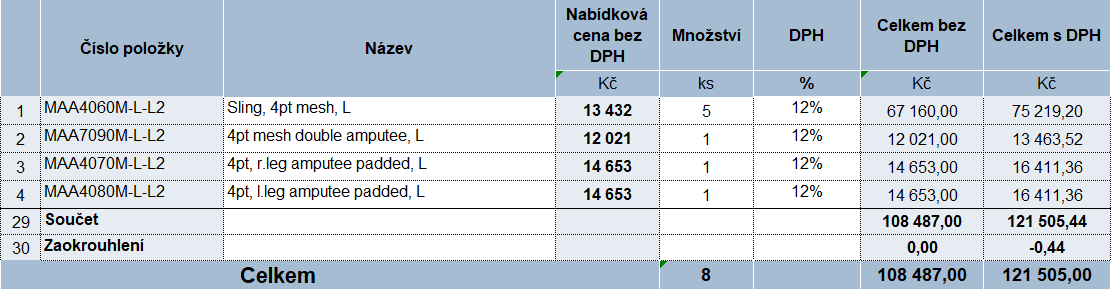 Celková maximální cena objednávky činí bez DPH 12 % Kč  Kč 108.487,--.Dopravu zajišťuje a hradí dodavatel.Dodací lhůta do 30. června 2024.Místo dodání a fakturační údaje:Domov seniorů Břeclav, příspěvková organizaceNa Pěšině 2842/13690 03   Břeclav
IČ: 484 52 734 DIČ: CZ48452734Tato komunikace bude zveřejněná jako povinně zveřejňovaná smlouva ve smyslu zákona č. 340/2015 Sb., o zvláštních podmínkách účinnosti některých smluv, uveřejňování těchto smluv a o registru smluv (zákon o registru smluv), ve znění pozdějších předpisů.Prosím o potvrzení této objednávky.

S pozdravem

PhDr. David Malinkovič
ředitel Domova seniorů Břeclav, p.o.Od: Jaroslav Měchura <xxxxxxxxxxxxxKomu: PhDr. David Malinkovič <Reditel@dsbreclav.cz> 
Odesláno: 14.5.2024 10:03 
Předmět: Re: Objednávka Dobrý den,potvrzujeme přijetí objednávky a děkujeme za její zaslání, o termínu předání zboží, Vás budeme předem informovat, děkuji

s pozdravem xxxxxxxxxxxxxxxxxJaroslav MěchuraServis a prodej ZTtřída Komenského 2118/76697 01 Kyjov tel: xxxxxxxxxxxxxxx IČO:75770342